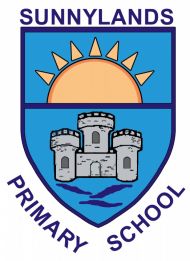 C2k Passwords automatically expire 120 days after they were last reset in order to maintain a level of security on the system.If a password expires, or needs to be reset and the user knows their old password they can go to https://services.c2kni.net/ums.Enter the required details as per the screenshot below and the new password will be registered New password must be at least 8 characters or if using a previous add a number to the start/end 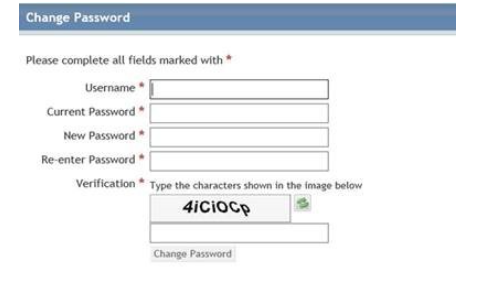 Change your child’s password to the following: Primary 4                                                         primary4cPrimary 5                                                        primary5cPrimary 6                                                        primary6cPrimary 7                                                         primary7c